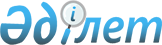 О внесении изменений в решение районного маслихата от 25 декабря 2009 года N 24/145 "О корректировке базовых ставок земельного налога на основании схемы зонирования земель для целей налогообложения"
					
			Утративший силу
			
			
		
					Решение маслихата Есильского района Северо-Казахстанской области от 6 апреля 2011 года N 39/233. Зарегистрировано Управлением юстиции Есильского района Северо-Казахстанской области 21 апреля 2011 года N 13-6-164. Утратило силу решением маслихата Есильского района Северо-Казахстанской области от 24 апреля 2018 года № 27/145
      Сноска. Утратило силу решением маслихата Есильского района Северо- Казахстанской области от 24.04.2018 № 27/145 (вводится в действие по истечению десяти календарных дней после дня его первого официального опубликования).
      В соответствии с пунктом 1 статьи 387 Кодекса Республики Казахстан от 10 декабря 2008 года № 99-IV "О налогах и других обязательных платежах в бюджет" (Налоговый кодекс), пунктом 1 статьи 6 закона Республики Казахстан от 23 января 2001 года № 148 "О местном государственном управлении и самоуправлении в Республике Казахстан" районный маслихат РЕШИЛ:
      1. Внести в решение районного маслихата от 25 декабря 2009 года № 24/145 "О корректировке базовых ставок земельного налога на основании схемы зонирования земель для целей налогообложения" (зарегистрировано в региональном разделе реестра государственной регистрации 19 января 2010 года № 13-6-139, опубликовано в районных газетах "Есіл Таны" 14 мая 2010 года № 22(207), "Ишим" 19 февраля 2010 года № 9(8471) следующие изменения:
      в пункте 1:
      слова "уменьшить на 20%" заменить словами "увеличить на 50%";
      слова "оставить без изменений" заменить словами "увеличить на 50 %";
      цифры "20" заменить цифрами "50";
      цифры "40" заменить цифрами "50";
      в пункте 2:
      слова "уменьшить на 20%" заменить словами "увеличить на 50%";
      слова "оставить без изменений" заменить словами "увеличить на 50 %";
      цифры "20" заменить цифрами "50";
      цифры "40" заменить цифрами "50";
      в пункте 3:
      слова "уменьшить на 30%" заменить словами "увеличить на 50%";
      слова "уменьшить на 10%" заменить словами "увеличить на 50%";
      цифры "10" заменить цифрами "50";
      цифры "30" заменить цифрами "50".
      2. Настоящее решение вводится в действие по истечении десяти календарных дней со дня первого официального опубликования.
					© 2012. РГП на ПХВ «Институт законодательства и правовой информации Республики Казахстан» Министерства юстиции Республики Казахстан
				
Председатель сессии
районного маслихата
Г. Макаров
Секретарь
районного маслихата
Б. Шериязданов
СОГЛАСОВАНО:
Начальник
Налогового управления
по Есильскому району
Р. Анбаев